Publicado en Madrid el 28/07/2016 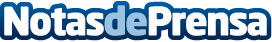  INBISA lidera un proyecto de I+D para el desarrollo de una nueva fachada de alta eficiencia energéticaEl proyecto ‘Nueva Envolvente de Alta Eficiencia Energética en Edificios, REHABITA’ se realiza en cooperación con empresas vascas, centros tecnológicos de la RVCTI y EraikuneDatos de contacto:Noelia Perlacia915191005Nota de prensa publicada en: https://www.notasdeprensa.es/inbisa-lidera-un-proyecto-de-i-d-para-el Categorias: Inmobiliaria Finanzas País Vasco Otras Industrias Innovación Tecnológica Arquitectura http://www.notasdeprensa.es